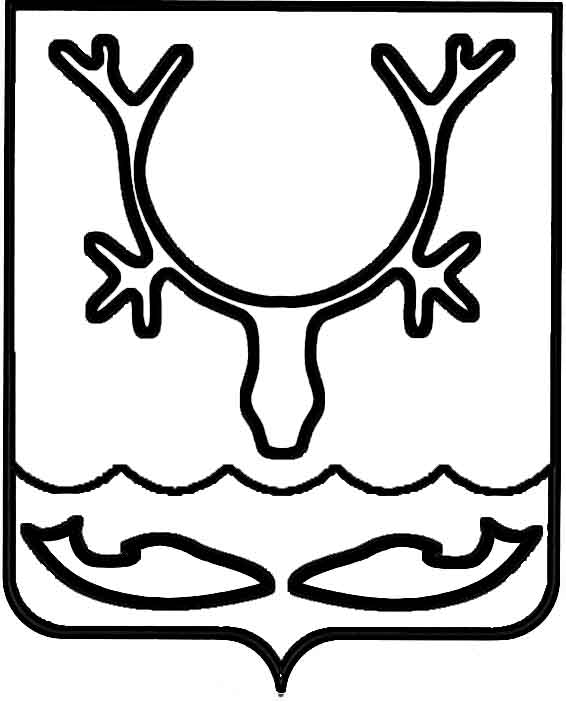 Администрация МО "Городской округ "Город Нарьян-Мар"ПОСТАНОВЛЕНИЕот “____” __________________ № ____________		г. Нарьян-МарНа основании Положения о муниципальной поддержке малого и среднего предпринимательства на территории МО "Городской округ "Город Нарьян-Мар", утвержденного решением Совета городского округа "Город Нарьян-Мар"                      от 25.06.2009 № 513-р (в ред. от 26.11.2015 № 159-р), Администрация МО "Городской округ "Город Нарьян-Мар" П О С Т А Н О В Л Я Е Т:Прекратить деятельность состава Координационного совета                            при Администрации МО "Городской округ "Город Нарьян-Мар" по поддержке малого и среднего предпринимательства, утвержденного постановлением Администрации МО "Городской округ "Город Нарьян-Мар" от 23.08.2011 № 1446 (в ред. от 18.02.2014 № 437).Признать утратившими силу:постановление Администрации МО "Городской округ "Город Нарьян-Мар" от 23.08.2011 № 1446 "Об утверждении Координационного совета                       при Администрации МО "Городской округ "Город Нарьян-Мар" по поддержке малого и среднего предпринимательства";постановление Администрации МО "Городской округ "Город Нарьян-Мар" от 12.11.2012 № 2353 "О внесении изменения в состав Координационного совета при Администрации МО "Городской округ "Город Нарьян-Мар"                            по поддержке малого и среднего предпринимательства";постановление Администрации МО "Городской округ "Город Нарьян-Мар" от 16.05.2013 № 869 "О внесении изменений в состав Координационного совета при Администрации МО "Городской округ "Город Нарьян-Мар"                         по поддержке малого и среднего предпринимательства";постановление Администрации МО "Городской округ "Город Нарьян-Мар" от 18.02.2014 № 437 "О внесении изменений в состав Координационного совета при Администрации МО "Городской округ "Город Нарьян-Мар"                          по поддержке малого и среднего предпринимательства".Настоящее постановление вступает в силу с момента принятия и подлежит официальному опубликованию.1401.201611О прекращении деятельности состава Координационного совета при Администрации МО "Городской округ "Город Нарьян-Мар" по поддержке малого и среднего предпринимательстваГлава МО "Городской округ "Город Нарьян-Мар" Т.В.Федорова